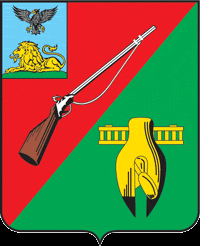 ОБЩЕСТВЕННАЯ ПАЛАТАСТАРООСКОЛЬСКОГО ГОРОДСКОГО ОКРУГАIV СОЗЫВАТретье  заседание СоветаОбщественной палатыСтарооскольского городского округа« 29 » сентября  2020 г.	  									№ 12         РЕШЕНИЕО выполнении плана капитальногоремонта многоквартирных домовв 2018  – 2020гг., план на 2021 год.Заслушав и обсудив – дистанционно  вопрос  «О выполнении плана капитального ремонта многоквартирных домов в 2018 – 2020 гг., план 2021г.» на основании решения Совета Общественной палаты Старооскольского городского округа № 11 от 29.09.2020г., Совет Общественной палатыРЕШИЛ:1.Принять к сведению информацию заместителя главы администрации Старооскольского городского округа по жилищно-коммунальному хозяйству Щепина И.А. и членов Общественной палаты по вопросу: «О выполнении  плана капитального ремонта многоквартирных домов  в 2018 – 2020 гг., план 2021г.».2.Рекомендовать администрации Старооскольского городского округа усилить контроль за выполнением графиков капитального ремонта многоквартирных домов, утвержденных техническим заказчиком.3.Рекомендовать управляющим организациям усилить  контроль  за ходом выполнения работ по капитальному ремонту многоквартирных домов во взаимодействии с собственниками жилых помещений, ремонтируемых домов: путем информирования администрации о ходе выполнения ремонтных работ по утвержденному графику.4.	Рекомендовать администрации Старооскольского городского округа обратиться к руководству Белгородской области вернуть функцию технического заказчика  Старооскольскому  городскому  округу,  для усиления контроля по срокам и качеству выполненных работ.5.	Рекомендовать администрации Старооскольского городского округа  обратится к  руководству  Белгородской области об увеличении финансирования по проведению капитальных ремонтов многоквартирных домов, т.к. идёт  ежегодное недофинансирование  -  собираемость денежных средств на капитальный ремонт в Старооскольском городском округе было собрано в полном объёме  400 мил. руб., а выделяется 200 мил. руб. 6.	Контроль  за данным решением возложить на председателя  комиссии по экономическому развитию, транспорту, ЖКХ и предпринимательству – Шамарина В.В. Председатель Общественной палатыСтарооскольского городского округа		          	  			И.А.Гусаров